NameAddress
AddressDates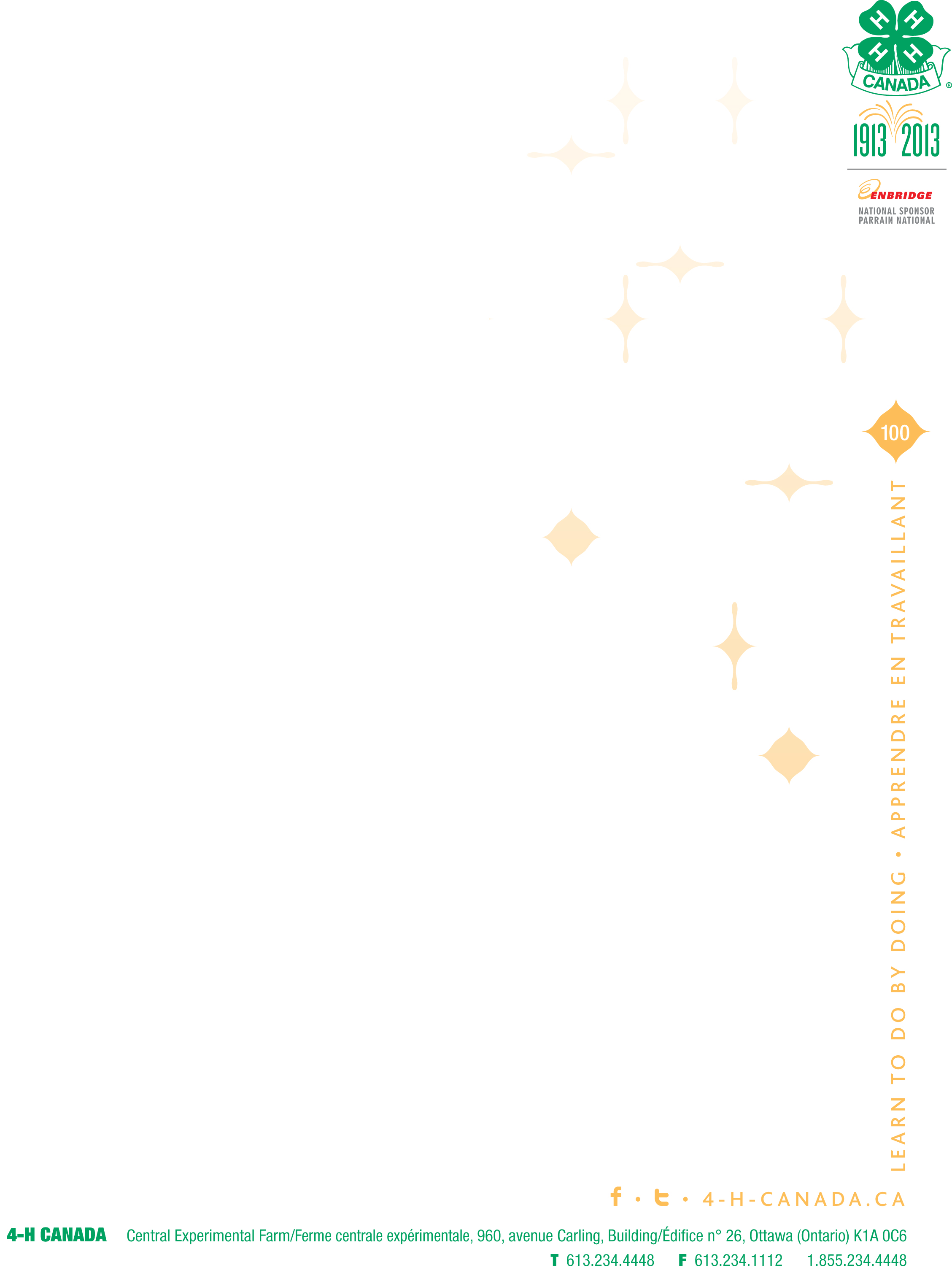 SalutationInsert body text